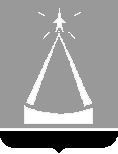    ИЗБИРАТЕЛЬНАЯ   КОМИССИЯ  ГОРОДСКОГО ОКРУГА   ЛЫТКАРИНО_____________________________________________________________________________________140080  Московская обл., г. Лыткарино, ул. Первомайская, д.7/7                         т/ф   8(495)552 85 11    e-mail: ik-lyt@mail.ru РЕШЕНИЕ28.07.2020 № 55/8О регистрации Садова Алексея Владимировича кандидатом в депутаты Совета депутатов по многомандатному избирательному округу №3, выдвинутого Местным отделением Всероссийской политической партии  «ЕДИНАЯ РОССИЯ» городского округа Лыткарино Московской области» 	на выборах депутатов Совета депутатов городского округа Лыткарино, назначенных на 13 сентября 2020 г. Проверив соблюдение требований Федерального закона «Об основных гарантиях избирательных прав и права на участие в референдуме граждан Российской Федерации», Закона Московской области «О муниципальных выборах в Московской области» Местным отделением Всероссийской политической партии  «ЕДИНАЯ РОССИЯ» городского округа Лыткарино Московской области», Избирательная комиссия городского округа Лыткарино установила следующее. Порядок выдвижения списка кандидатов в депутаты Совета депутатов городского округа Лыткарино по многомандатным избирательным округам, выдвинутого Местным отделением Всероссийской политической партии  «ЕДИНАЯ РОССИЯ» городского округа Лыткарино Московской области»   в количестве 20 человек, заверенного решением Избирательной комиссии городского округа Лыткарино от 17.07.2020  г. №25/4, и представленные  для регистрации  кандидатом по многомандатному  избирательному округу документы соответствуют требованиям статей 28, 30 Закона Московской области «О муниципальных выборах в Московской области».На основании изложенного и учитывая наличие решения местного отделения политической партии, на которую распространяется действие пунктов 3 - 7 статьи 35.1 Федерального закона «Об основных гарантиях избирательных прав и права на участие в референдуме граждан Российской Федерации», Избирательная комиссия городского округа ЛыткариноРЕШИЛА:Зарегистрировать Садова Алексея Владимировича  кандидатом в депутаты Совета депутатов по многомандатному избирательному округу №3, выдвинутого Местным отделением Всероссийской политической партии  «ЕДИНАЯ РОССИЯ» городского округа Лыткарино Московской области», 1971 г.р., образование высшее профессиональное, проживающего в Московской области г. Лыткарино, МБУ «Спортивная школа Лыткарино», тренерОснование для регистрации – Решение Местного  отделения  Всероссийской политической партии  «ЕДИНАЯ РОССИЯ» городского округа Лыткарино Московской области» .  Время  регистрации 11 час.13  мин.Выдать Садову А.В., зарегистрированному  кандидатом в депутаты Совета депутатов городского округа Лыткарино  по многомандатному избирательному округу №3, удостоверение установленного образца.Опубликовать настоящее решение в газете «Лыткаринские вести»Контроль за исполнением настоящего решения возложить на председателя Избирательной комиссии городского округа Лыткарино Новичкову Н.В.Председатель избирательной комиссии						     Н.В.НовичковаСекретарь избирательной комиссии 	 		                                  Е.С.Леухина